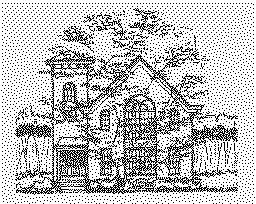 TERRACE PARK LOG CABIN600 Elm AveRENTAL AGREEMENTEvent informationEvent Name:_____________________________________		Event date: ____/____/____Event contact:____________________________________	Phone:______________________Contact email: _________________________________________Address:____________________________________________________________________Hours of building use: (include set up and clean up)__________a.m./p.m. to:___________ a.m./p.m.Hours of event:______a.m./p.m.   to :________ a.m./p.m.. (Events must conclude by midnight)Number of guests (not to exceed 50 inside):  # guests______ Host or Sponsor Name (ONLY if non-Terrace Park resident) :___________________________Sponsor phone #:  	home_____________cell:___________email:_____________________________A $100.00 cleaning deposit is required for all events.   Upon completion of a thorough inspection of the Log Cabin and surrounding area after the event, and if no damages are assessed, the deposit will be returned to the contact or shredded.Please contact the Village Office at 831-2138 if you need to cancel your event. In addition, a few cleaning items need to be completed by all renters.  PLEASE DO NOT PUT TAPE ON THE WALLS.   Return tables and chairs to original storage area.Check outside areas for trash.Bag all trash and place in trash receptacles beside the building.  Sweep Log Cabin floor.Make sure restroom is tidy and toilet is flushed.Make sure that appliances and lights are turned off.  Disinfect with sanitizing wipes (provided). “Hold Harmless Clause”“To the fullest extent permitted by law, _______________________________agrees to defend, pay in behalf of, and hold harmless the Village of Terrace Park against any and all claims, demands, suits, losses, including all costs connected therewith, for any damage which may be asserted, claimed or recovered against or from the Village of Terrace Park, its elected and appointed officials, employees, volunteers or all others working in behalf of the Village of Terrace Park, by reason of personal injury, including bodily injury and death; and/or property damage, including loss of use thereof, which arises out of the alleged negligence of the Village of Terrace Park and/or in any way connected or associated with this contract.”I have read and understand the foregoing rules governing the availability and use of the Terrace Park Log Cabin. ____________________________	__________________________________   _____________User signature					Village Representative			DateALCOHOL CONSUMPTION IS PROHIBITED EXCEPT BY PERMIT 
(contact TPPD for more information)